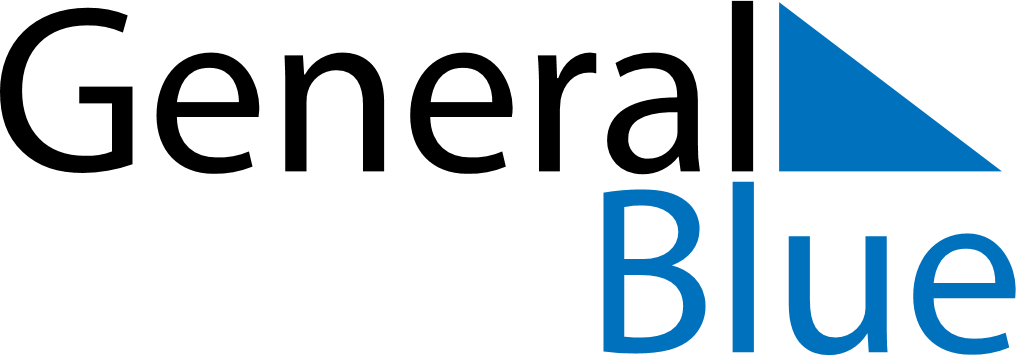 September 2073September 2073September 2073September 2073September 2073SundayMondayTuesdayWednesdayThursdayFridaySaturday123456789101112131415161718192021222324252627282930